ООО «ЭВОРУС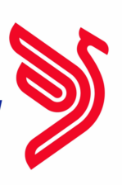 424006, Республика Марий Эл,						   Тел. +7(927) 6831880г. Йошкар-Ола, ул. Гончарова д.1В				             	    e-mail: izukov@yandex.ru, ceo@evorus.suОПРОСНЫЙ ЛИСТ№Наименование характеристикиПоказатель№Наименование характеристикиНаименование характеристикиПоказатель1Количество19Тип твердых частиц: абразивные/твердые/мягкиеТип твердых частиц: абразивные/твердые/мягкие2Срок поставки20Возможность осадкообразования: да/нетВозможность осадкообразования: да/нетХарактеристики насосаХарактеристики насосаХарактеристики насосаУсловия установкиУсловия установкиУсловия установкиУсловия установки3Подача, м3/ч21Климатическое исполнение по ГОСТ 15150Класс взрывоопасной и пожароопасной зоны по ПУЭКлиматическое исполнение по ГОСТ 15150Класс взрывоопасной и пожароопасной зоны по ПУЭ4Напор, м21Климатическое исполнение по ГОСТ 15150Класс взрывоопасной и пожароопасной зоны по ПУЭКлиматическое исполнение по ГОСТ 15150Класс взрывоопасной и пожароопасной зоны по ПУЭ5Режим работы (непрерывный, периодический)21Климатическое исполнение по ГОСТ 15150Класс взрывоопасной и пожароопасной зоны по ПУЭКлиматическое исполнение по ГОСТ 15150Класс взрывоопасной и пожароопасной зоны по ПУЭ6Давление на входе в насос (избыточное), Мпа (кгс/см2)21Климатическое исполнение по ГОСТ 15150Класс взрывоопасной и пожароопасной зоны по ПУЭКлиматическое исполнение по ГОСТ 15150Класс взрывоопасной и пожароопасной зоны по ПУЭ6Давление на входе в насос (избыточное), Мпа (кгс/см2)22Применяемый сейчас насосПрименяемый сейчас насос7Давление на выходе (избыточное), Мпа (кгс/см2)Исполнение насоса и электродвигателяИсполнение насоса и электродвигателяИсполнение насоса и электродвигателяИсполнение насоса и электродвигателя8Допускаемый кавитационный запас, м23Напряжение, ВНапряжение, В9Исполнение фланцев насоса по уплотнительной поверхности по ГОСТ12815-8024Исполнение общепромышленное/взрывоз.Исполнение общепромышленное/взрывоз.9Исполнение фланцев насоса по уплотнительной поверхности по ГОСТ12815-8025Степень защиты IPСтепень защиты IPПараметры перекачиваемой жидкостиПараметры перекачиваемой жидкостиПараметры перекачиваемой жидкостиКомплект поставкиКомплект поставкиКомплект поставкиКомплект поставки10Наименование перекачиваемой жидкости (состав, концентрация компонентов)26Устройство защиты от сухого ходаУстройство защиты от сухого хода10Наименование перекачиваемой жидкости (состав, концентрация компонентов)27РамаРама11Температура, оС28Ответные фланцыОтветные фланцы12Плотность, кг/м329Комплект ЗИПКомплект ЗИП13Вязкость при рабочей температуре, сСтДополнительная информация:Дополнительная информация:Дополнительная информация:Дополнительная информация:14Давление насыщенных паров при рабочей температуре, мПа14Давление насыщенных паров при рабочей температуре, мПа15Температура кристаллизации/полимеризации, оС16Содержание твердых частиц, г/л (%)17Размер частиц, ммНаименование предприятияНаименование предприятия18Категория и группа взрывоопасной смеси ПДВКПо ГОСТ Р 51330.5-99ФИО, должностьФИО, должность18Категория и группа взрывоопасной смеси ПДВКПо ГОСТ Р 51330.5-99Номер телефона, эл.почтаНомер телефона, эл.почта